UNIVERSITY OF NAIROBICOLLEGE OF BIOLOGICAL AND PHYSICAL SCIENCESSCHOOL OF PHYSICAL SCIENCESDEPARTMENT OF CHEMISTRY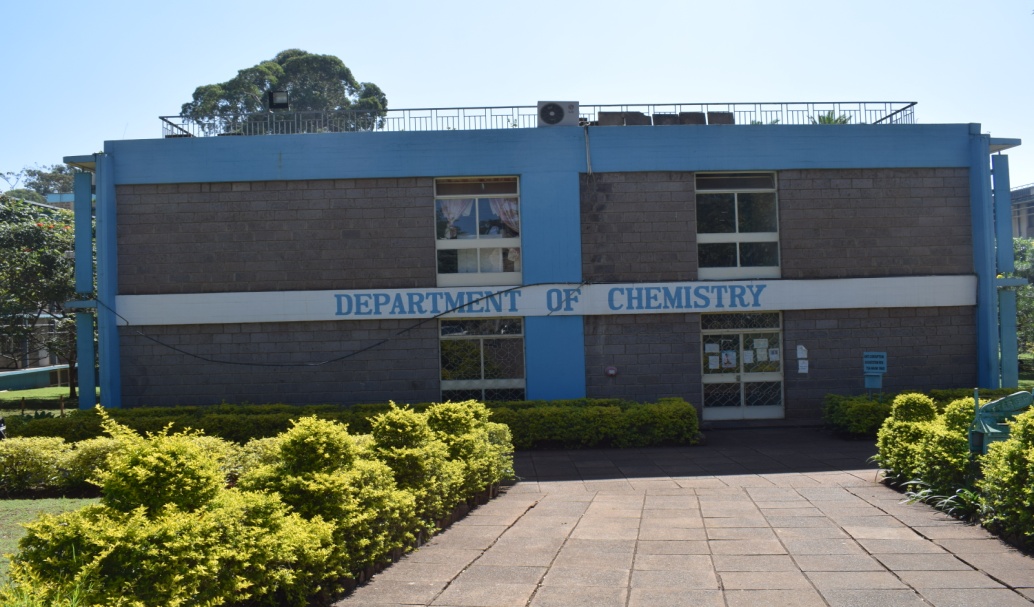 Dept. of Chemistry BuildingANNUAL REPORT2020Compiled and edited by:Prof David KariukiAg. Chairman, Department of Chemistryhttp://chemistry.uonbi.ac.ke/1.0 INTRODUCTIONThe Department of Chemistry is located in Chiromo Campus, Off-Riverside Drive. It is part of the School of Physical Sciences, College of Biological and Physical Sciences. The department has over 1000 students’ comprising of PhD, MSc and undergraduate including servicing the School of Pharmacy, Engineering, Agriculture and EducationIn the 2019/2020 academic year the Department handled about 700 BSc undergraduates and BSc ODL (Analytical and Industrial Chemistry 46, MSc 34 and 7 PhD. students. In addition, we handled a total of about 603 students from other schools and faculties, which includes College of Architecture and Engineering (Civil, Mechanical and Bio Systems Engineering), College of Agriculture and Veterinary Services (Agriculture and Veterinary Medicine), College of Health Sciences (Pharmacy) and College of Education & External Studies CEES (Kenya Science Campus). These students were served by 70 staff. In this period, we offered 3 undergraduate and4  postgraduate programs.Prof John M. Onyari is the Chairman of the Department of Chemistry since August 17, 2015.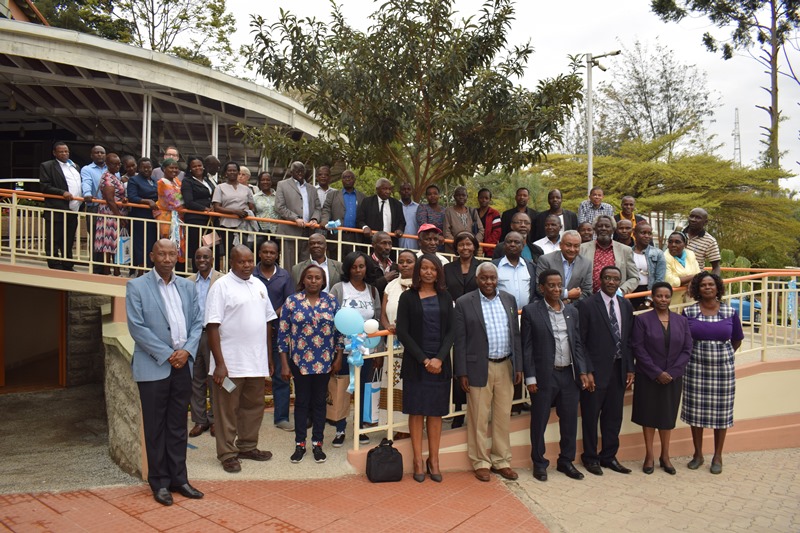 Dept. of Chemistry Group photoSTAFF ESTABLISHMENT DECEMBER, 2019Academic StaffProfessorsProf. J.O. MidiwoProf. I. O. Jumba Prof. D.O. OrataProf. Abiy Yenesew  Associate Professor	Prof. B. BhattProf.  L.W. NjengaProf.  J.M. Onyari Prof. H. N. NjengaProf. A.O. Yusuf Prof. J.P. KithinjiProf. D.K. Kariuki-Prof. L. Kerubo OmosaSenior Lecturers		Dr. W.A Odinga Dr. J.M. MwanikiDr. Solomon Derese Dr. J.M. WanjohiDr. J.A. NdakalaDr. F. D. OduorDr. P.M. GutoDr.  D.W. MbuiDr. Immaculate Michira  Lecturers				Dr. B. WamalwaDr. D.A. Abong’oDr. John OnyattaDr. J. N. WabombaDr. Njagi NjomoDr. Vincent MadadiDr. Joyce G. Njagi-KithureDr. Marina Mukabi Dr. Beth Ndunda Dr. Patrick TumDr. G. BosireDr Ruth A. Odhiambo Dr.. J.M. Makopa Mr. C.W. MirikauMr. G. WafulaTutorial Fellows	Ms. Immaculate A. Odero Dr. Fredreck M. MwazigheDr. Racheal N. Njogu1.1Number of Staff and their Designations1.2 PROGRAMMES OFFERED AND SERVICES OFFERED  The Department has over 1000 students’ comprising of PhD, MSc and undergraduate including servicing the Schools of Pharmacy, Engineering, Agriculture and Education.The Department offers the following undergraduate and postgraduate degree programs:Undergraduate ProgramsB.Sc. in Industrial ChemistryB.Sc in ChemistryBSc in Analytical ChemistryPostgraduate ProgramsMSc in ChemistryMSc in Environmental ChemistryMSc. in Analytical ChemistryMSc Industrial chemistryPhD (Chemistry)Doctor of Philosophy in Chemistry.1.3 NUMBER OF STUDENTS ENROLLED IN UNDERGRADUATE AND POSTGRADUATE PROGRAMMES 20191.3.1 Undergraduate program Enrolment1.3.2 Postgraduate program enrolment 1.3.2.1 Master of Science (MSc)1.3.2.2 Doctor of Philosophy in Chemistry (PhD)1.4 INTERNATIONAL STUDENTSThe Department hosts a number of international students undertaking postgraduate programs. They were as follows:2.0 STRATEGIC ISSUES2.1RESEARCH FACILITIES IN THE DEPARTMENTThe department conducted trainings and provided consultancy services to various clients from both Public and Private sectors. The major clients included Pest Control Products Board, KEWI, Nation Media, various Universities on application of GC/MS, HPLC, FTIR, AAS, UV/Visible, as well as emissions measurements etc.THE DEPARTMENT OF CHEMISTRY HAS ACQUIRED MAGRITEK SPINSOLVE 60 NMR, SPECTROMETER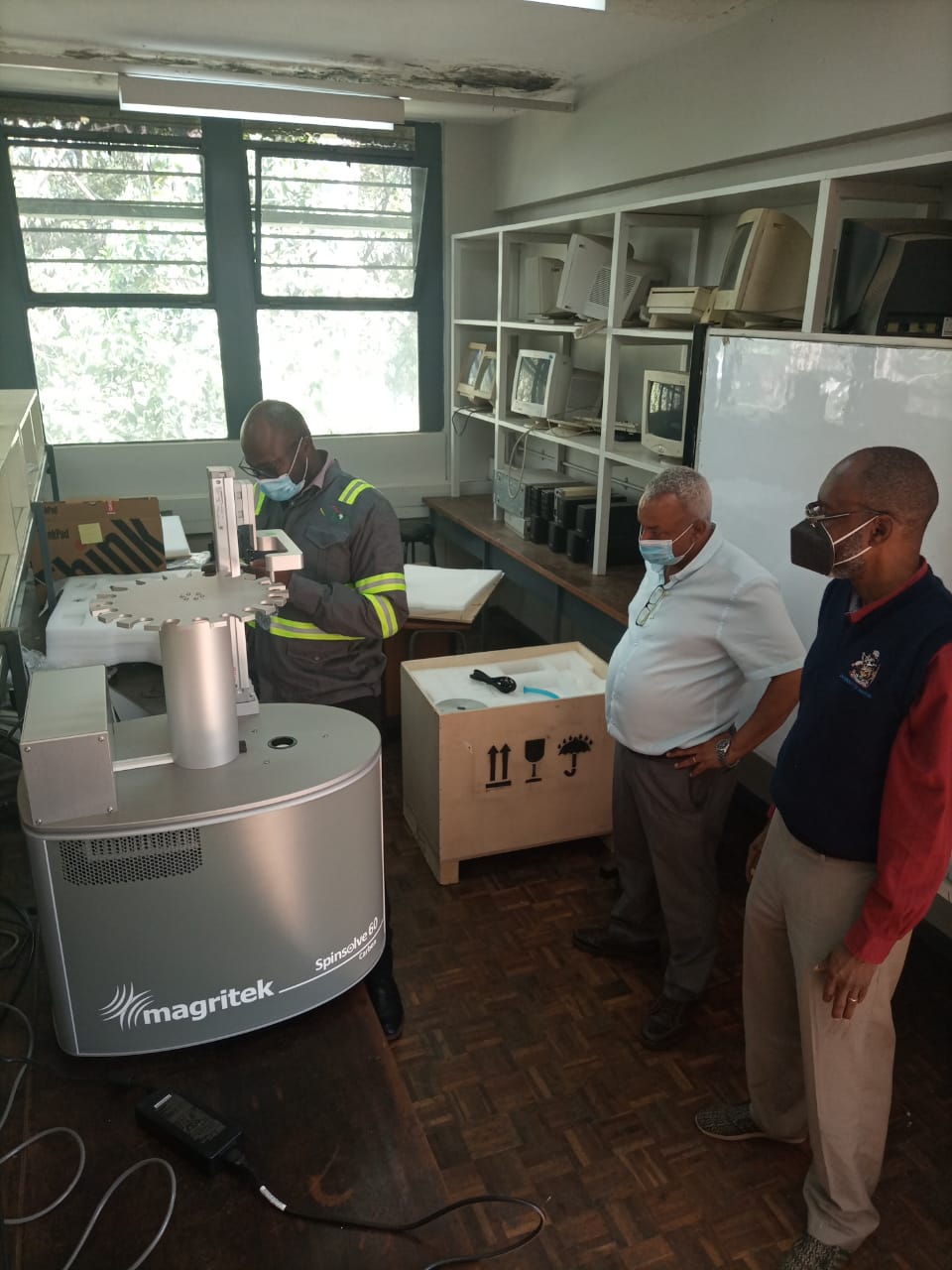 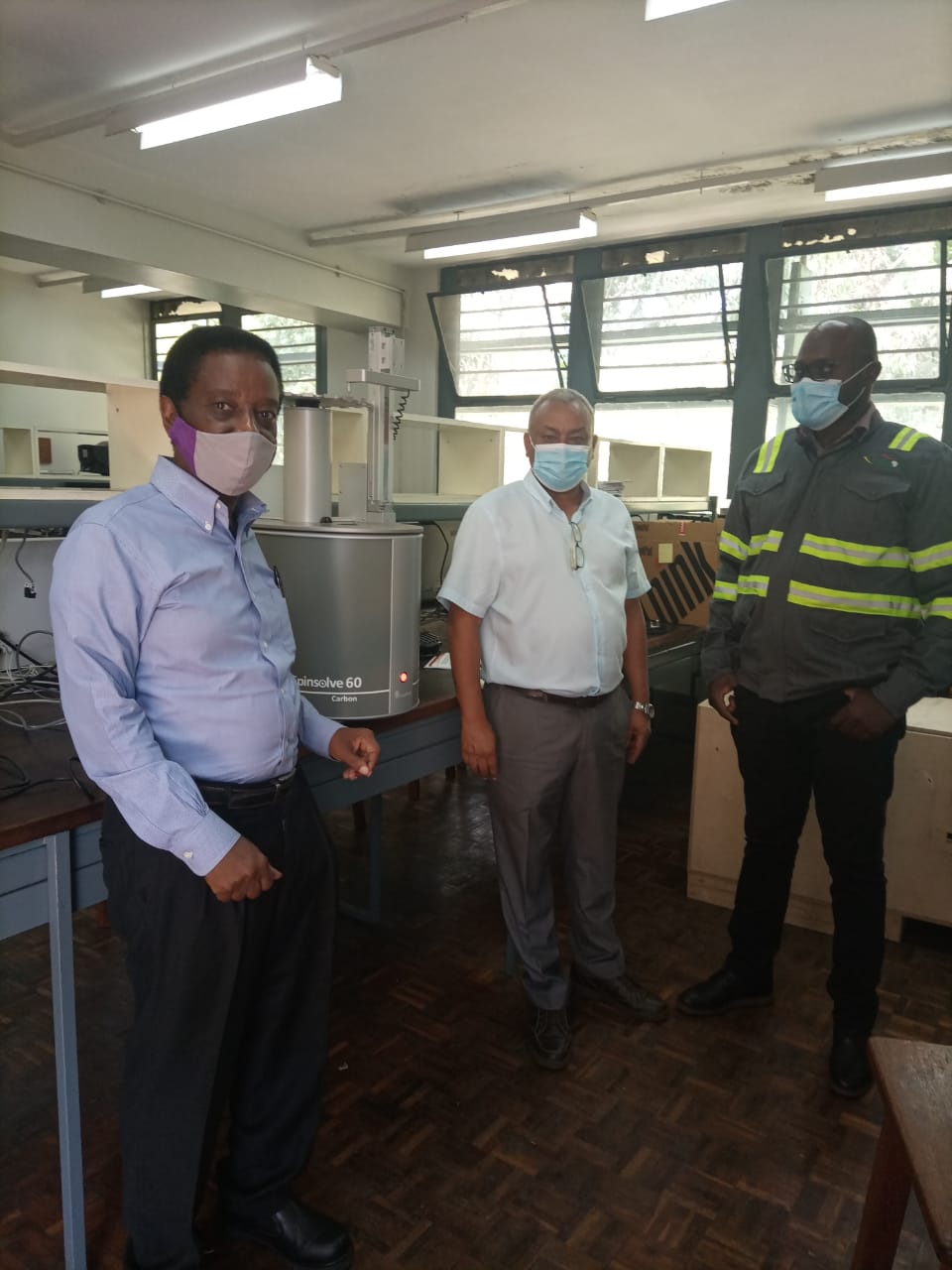 Spin solve 60 NMR, SpectrometerThe National Research Fund – Kenya (NRF-K) has awarded the Department of Chemistry, University of Nairobi KSH 42,796,236 to establish a Kenya National Nuclear Magnetic Resonance (NMR) Centre (KNMRC).The centeris to provide services by analyzing samples using NMR spectrometers for researchers and postgraduate students from various universities and research institution. NMR is the single most important analytical tool for identification of unknown compounds. In this regard, the Department of chemistry has acquired a brand new 60MHz Nuclear Magnetic Resonance Spectrometer (MagritekSpinsolve 60 NMR, Germany) at a cost of KSH 11,072,727.80 from the NRF-K grant and the instrument is already installed, staff trained and is functional. This instrument is capable of analyzing1H, 13C and19F, both one-dimensional and two-dimensional spectra, which will substantially improve the teaching, research and consultancy capability of the department. We are highly grateful to the National Research Fund – Kenya for the award of the Infrastructure Development Grant, and the University of Nairobi for facilitating and handling of the grant.The Department also has a Physical Chemistry laboratory with capacity to do various analyses and specialized equipment such as bomb calorimeter, GC, HPLC and Ion Chromatographthat has also increased the scope of analyses. The Department has specialized laboratory for analysis of water, air, natural products, biodiesel and fuels, amongst others samples. GAS CHROMATOGRAPH MASS SPECTROMETRY (GC/MS) EQUIPMENT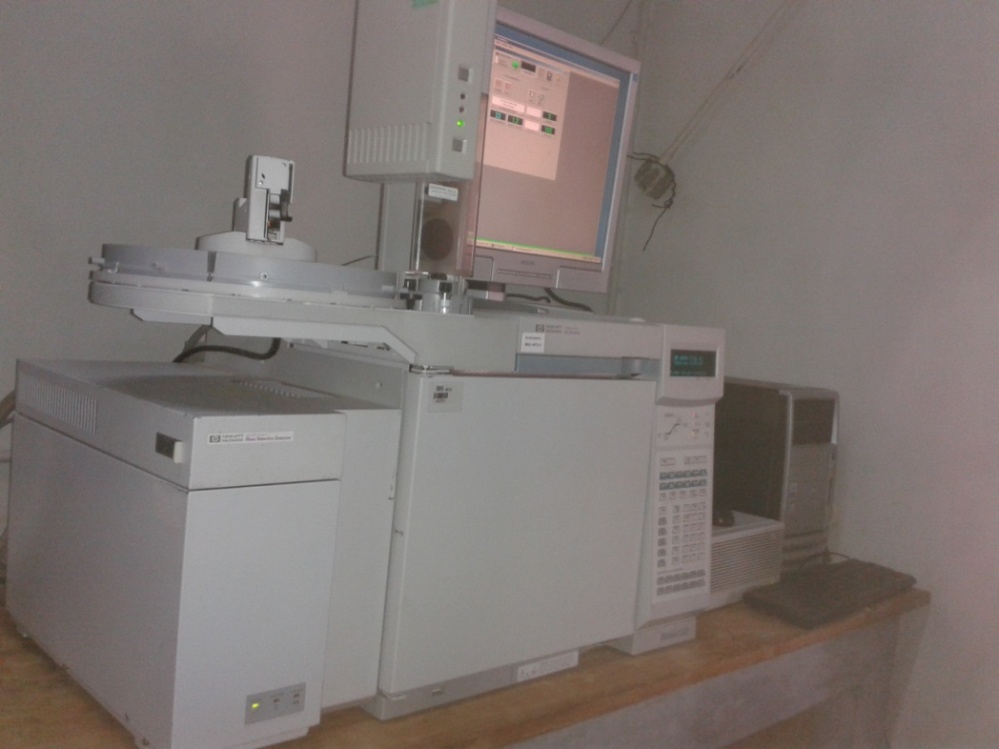 ATOMIC ABSORPTION SPECTROMETER (AAS)The equipment is important in analysis of heavy metals in environmental samples such as water, soil and sediment; and industrial samples. The AAS is also important in teaching of undergraduate and postgraduate students undertaking units in spectroscopic methods of analysis. It has also been used to support analysis of postgraduate research on heavy metals. The equipment can be used for analysis of heavy metals: Cd, Cu, Pb, Fe, Hg, Mg, Mn, Ni and Zn.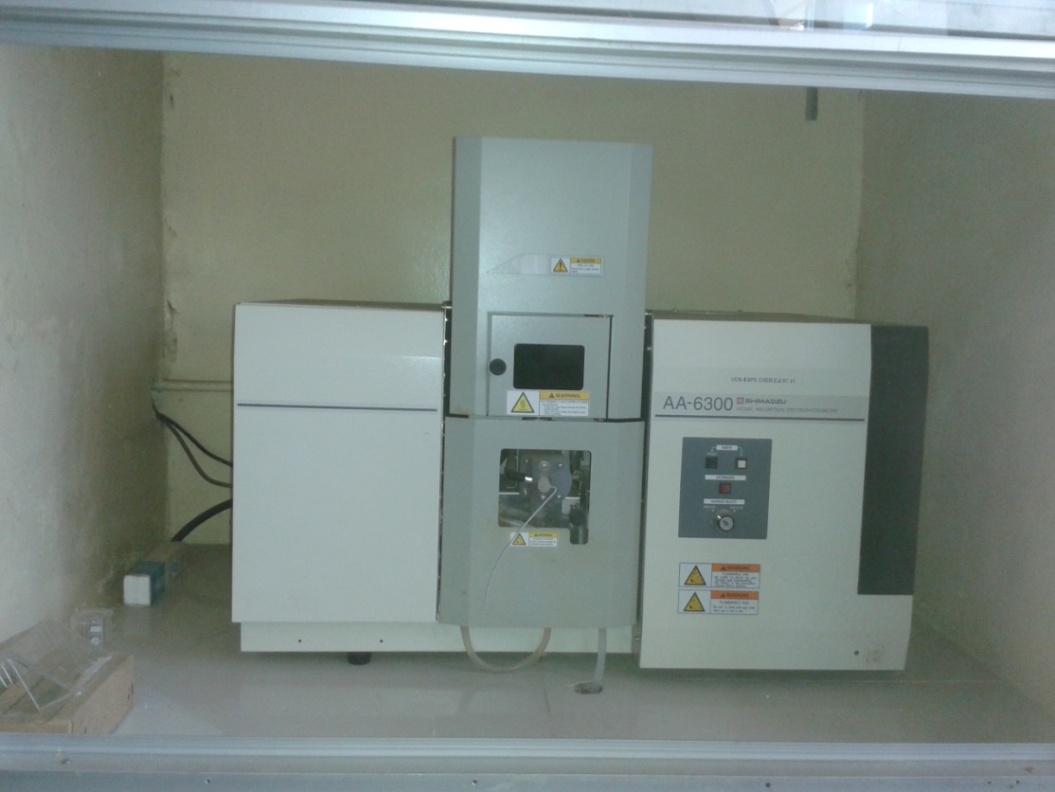 AAS Machine2.2Research activities2.2.1 PhD researchTable 2 (Appendices) shows a list of students undertaking PhD projects and their supervisors.PhD STUDENTS SUPERVISION 2.2.2 MSC ResearchMSC 2019/2020 STUDENT - SUPERVISORS2.3INTERNATIONAL LINKS AND COLLABORATIONS As part of efforts to promote innovation and technology transfer; the Department Linked/Collaborated with the following;2.4 LIST OF RESEARCH PUBLICATIONS 2019The Department produced the following Journal publications in the year 2020;SUMMARY OF PUBLICATIONS 2.5 CONSULTANCIES/RESEARCH PROJECTS2.6. The virtual 64th Graduation Ceremony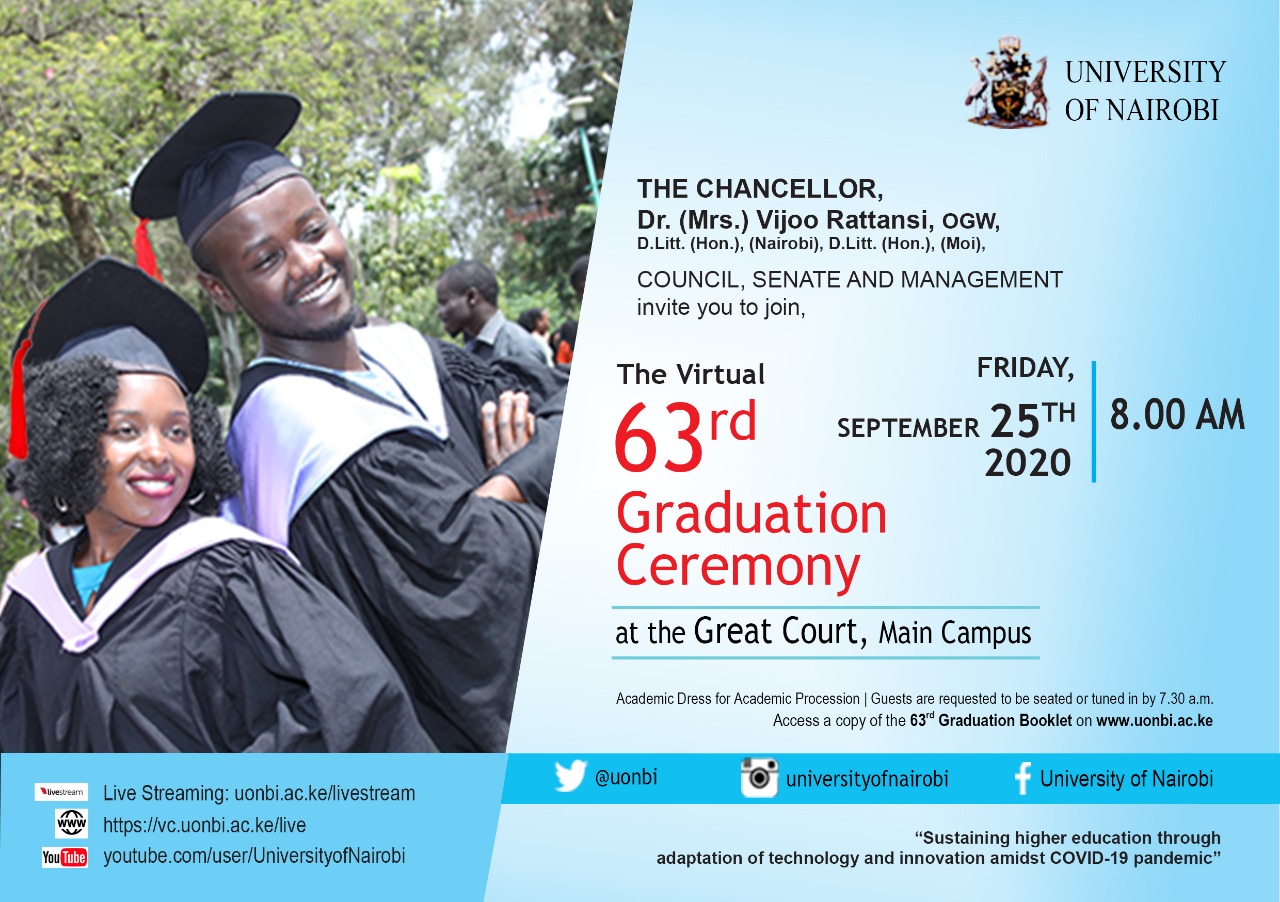 The University of Nairobi 63rd Graduation ceremony Department of Chemistry making his speech.2.6.1. The Table below shows the number of students per program graduated in Sept. 20202.6.2Postgraduate Students graduated in September 2020Master of Science in Analytical ChemistryMoenga, David NyamweyaMungai, JamesOloo, Sebastian OtienoMaster of Science in ChemistryKHISA, Jackline NangilaOBONGO, Rael Akoth Kasera. OLOO, Chrispine Moses OderMaster of Science in Environmental ChemistryKundu, Bevin NabaiMaster of Science in Industrial ChemistryMwakazi, Eva Dama. Ochieng, Sharon Alice OkukuDoctor of Philosophy Degree in Chemistry Andima, MosesBuyinza, Daniel2.6.3. Number of Bsc Graduands in Various Programs, December 20, 2020The Table below shows the number of students graduated in 2019 per program.2.6.4 Postgraduate Students graduated, Dec 2020 per program.1. Master of Science in Environmental Chemistrychilikwazi bright2. Master of Science in ChemistryOchiba, Nancy KhayongoMsc analytical Bernard isaiah4. PHD studentsMbugua,Simon Ngigi .	Njogu,Rachael E. Njeri .	Waswa,Gabriel Andati2.7Papers Presented at ConferencesEBE STAFF AS PI ON ACTIVE GRANT EBE STAFF AS PI ON ACTIVE GRANT2.8. Programmes Engaging Guest Lecturers/Speakers 3.0 Performance ContractThe Performance contract between the School of Physical Sciences Management Board and Department of Chemistry for the period 1st July 2020and 30th June 20201 was signed on 1st July2021. The Performance matrix was circulated to all staff. It will be measured by its success in meeting or surpassing the performance targets set out in the Performance matrix..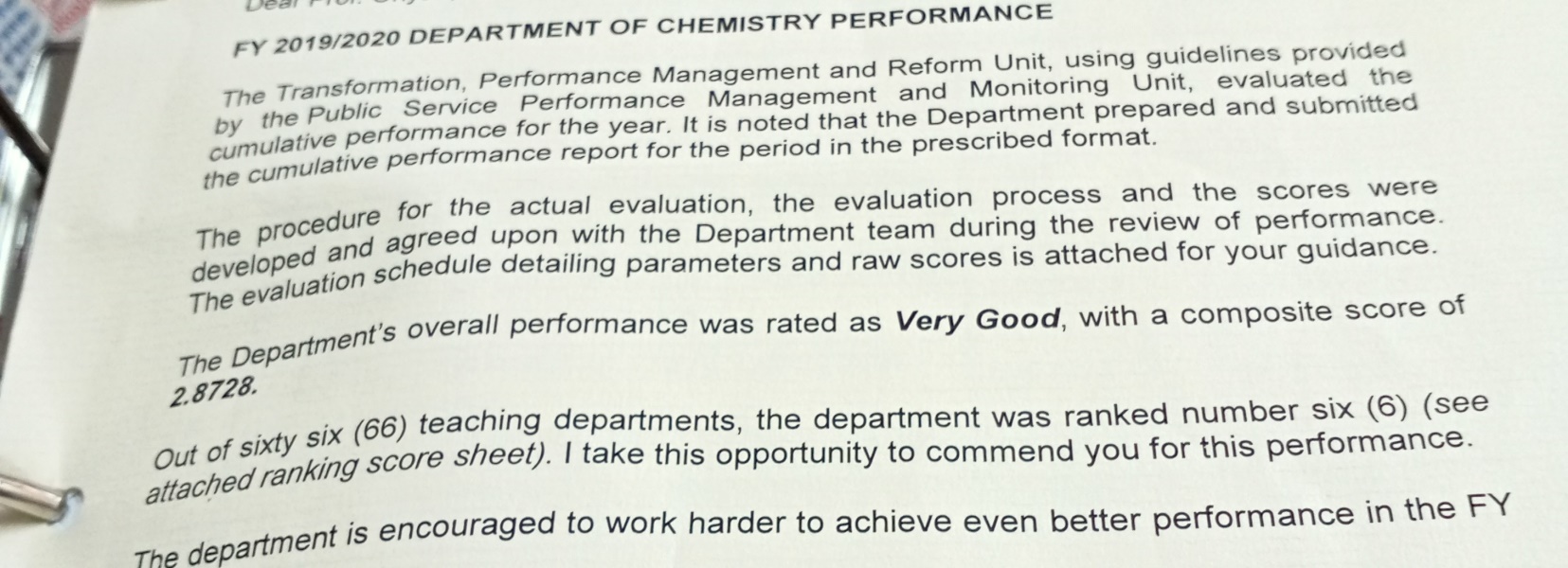 THE 8TH NATIONAL LEAD POISONING PREVENTION WEEK OF ACTION 29TH OCTOBER 2020Sub-Regional Lead Poisoning Prevention Week Of Action Campaigns To Ban Import, Export And Use Of Lead Paint  Across The East Africa Region Held Online  On 29th October 2020.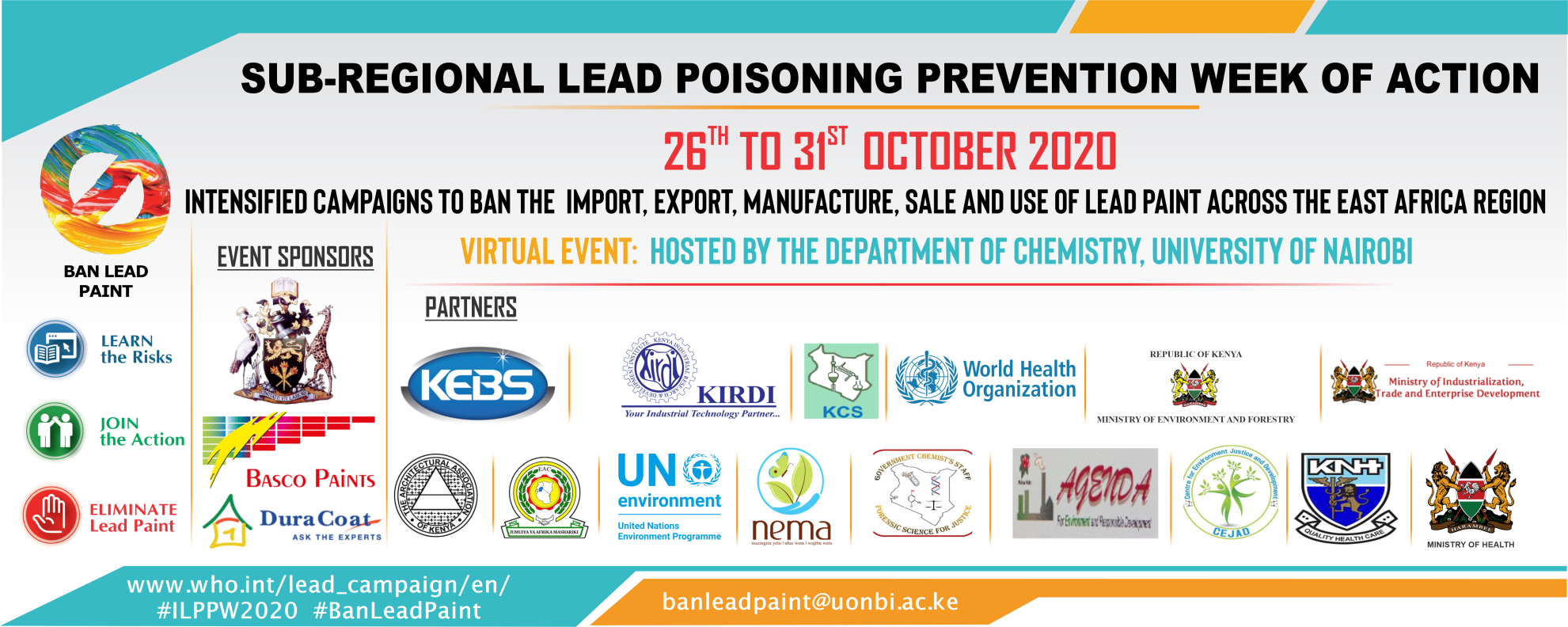 The aim of International Lead Poisoning Prevention Week is to draw attention to the health impacts of lead exposure, highlight efforts by countries and partners to prevent childhood lead exposure, and accelerate efforts to phase out the use of lead in paint.  The sub-regional Event sponsors are University of Nairobi, Basco Paints, Dura Coat and the  partners in this campaign includes; KEBS, The Architectural  Association of Kenya, UNEP, KIRDI, NEMA, Ministry of Environment & Forestry, Ministry Health, World Health Organization and many other Partners.UON-BASF Chiroklean Liquid Soap Hand Wash Distribution To The University Of Nairobi Community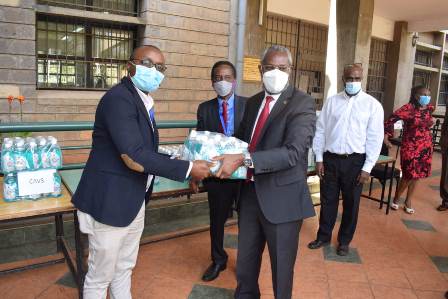 The University of Nairobi, Department of Chemistry in collaboration with BASF Company distributed Chiroklean Hand wash to the University of Nairobi community.The event was graced with the presence of the UoN Vice Chancellor, Prof. Stephen Kiama.Please click the link below to see the Vice Chancellor's speech during the ceremony3.5. Staff members who travelled outside Kenya In 2019Academic StaffProf. Abiy Yenesew, PACN CONFERENCE IN Addis AbabaDr. Solomon Derese, PACN Conference, Addis, EthiopiaChemistry Staff Team Building 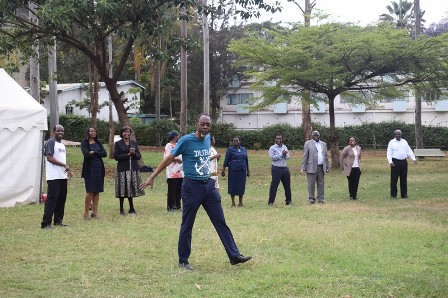 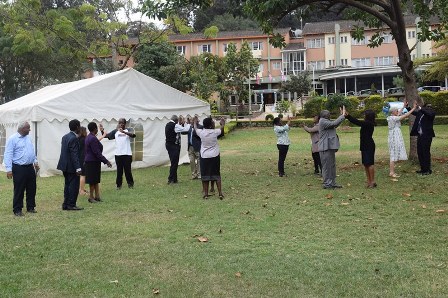 3.8. Corporate Social Responsibility/Outreach Services Faridah Hussein Were: Chairlady, Technical Committee for the East Africa Standard for Paints and Allied Products & Member of Advisory Council of Lead Alliance Partner.Prof. D. K Kariuki, External Examiner, University of Zambia & University of Malawi, Harzadious & Toxic Matyerials Committee member, NEMA, Threshold Pollution in Waste Water Committee, WARMA.Dr. Wanjohi John: External Examiner; Kenyatta University.4. Dr. Derese, Solomon: External Examiner; Masinde Muliro & Karatina University.3.9 Other Activities3.9.2. Conference/workshop/symposiumThe Department organized the following events;Revised chemistry undergraduate programs: Bachelor Of Science Chemistry, Bachelor of Industrial Chemistry and Bachelor of Analytical Chemistry.Launch of  Uon-Basf Chiroklean Liquid Soap Hand WashChallengesDelay in postgraduate students in completion of thesis.Procurement process (EPMIS) –delay in procuring and delivery of lab materials.Virtual teaching challenges against face to faceProfessor4Associate Professor8Senior Lecturers9Lecturers15Tutorial Fellows3Principal Technologist1Chief Technologist1Assistant Chief Technologist2Senior Technologist DEF8Technologist ABC9Technical Assistant II1Document list1Senior Administrative Assistant1Secretary1TOTAL41ProgrammeFemaleMaleNos of studentsTotalBachelor of Science in Chemistry7738115230Bachelor of Science (Industrial Chemistry)521971230Bachelor of Science (Analytical Chemistry)271744230ProgrammeFemaleMaleNo of studentsTotalMSc (Environmental Chemistry)821027MSc (Analytical Chemistry)62827MSc  (Chemistry)81927MSc(Industrial Chemistry)ProgramsFemaleMaleNos of studentsTotalPhD (Environmental Chemistry)PhD (Chemistry)1200123S/NoNAMES OF INTERNATIONAL STUDENTS  & STAFFREG. NUMBERCOUNTRYDOCUMENTATION*1ANDIMA MOSESI80/50060/2015UGANDASMIS LIST2OWOR RICHARD ORIKOI80/50120/2015UGANDASMIS LIST3NCHIOZEM-NGNITEDEM ALEXEI80/52552/2018CAMEROONSMIS LIST4BUYINZA DANIELI80/96687/2014UGANDASMIS LIST5ADEM FOZIA ALII80/97548/2015ETHIOPIASMIS LIST6KYOMUHIMBO HILDA DINAHI56/83188/2015UGANDASMIS LIST7KAMYA VICENTI56/7376/2017UGANDASMIS LIST8CHILIKWAZI BRIGHTI56/7376/2017ZAMBIASMIS LIST9ACHUOTH MACH PAULI5689425/2016SOUTH SUDANSMIS LIST10OZIOKO UCHENNA SANDRAI56/11843/2018NIGERIASMIS LIST11MAKANI RACHEAL BUNGISHABAKUI56/11841/2018CONGOSMIS LIST12NAMANYA LOYCEI56/11843/2018UGANDASMIS LIST13RUGIMBANA CLAUDEI56/5767/2017RWANDASMIS LIST14IBRAHIM HASHIMI80/54101/2019NIGERIASMIS LISTS/NNAME/REG. N0.TITLE OF PROPOSALSUPERVISORS1Moses Oyagi Ondabu I80/95787/2014           New Electrochemical Sensor for Selected Heavy Metal Pollutants in Drinking and WastewatersDr. P. GutoDr. J. OnyattaProf. G. N. Kamau2Nicholas j. MwendaI80/9448/2012Detoxification of  Aflotoxin Contaminated MaizeProf. S. WandigaProf. D. K. KariukiDr. V. Madadi3Davis AmbogaBiosorption of heavy metal ions from aqueous solutions using macrophytes (Vossia cuspidate and Cyprus papyrus)(Registered 2013)Prof. J. OnyariDr. A. Salim (JKUAT)Dr. J. Wambomba   4Yoseph AtilawI80/92721/2013Phytochemical Investigation of Selected Fabaceae and Rutaceae Plants for Anti-inflammatory PrinciplesProf. A. YenesewDr. A. NdakalaDr. H. Kariuki5Veronica MuindeI80/92722/2013Adsorption of pesticides and organic dyes in water on selected adsorbents and their  biodegradation using selected microorganisms            Prof. J. OnyariDr. WamalwaDr. Wambomba6Patrick K. TumPhotocatalytic Treatment of Wastewater from Selected Tea Factories in Kenya   Dr. D. KariukiDr. F. Oduor,Dr. J. Wanyoko Tea Research  Foundation of Kenya Kericho, Kenya7 Souaibou Yaouba Phytochemical Investigation of three Lannea Species for     Hepatoprotective PrinciplesProf. A. YenesewDr. S. Derese8Florence MaseseSynthesis and Characterization of Titanium (IV) Oxide Nanoparticle Components Composites for Water PurificationProf. S.  WandigaDr. V. MadadiDr. D. Mbui9Alfred MaingiDetection of Melamine and its derivatives in food stuffs sold in Kenya.Prof. KamauDr. J. OnyattaDr. J. Mwaniki10Richard Owor OrikoI80/501202015Phytochemical Investigation of Selected Plants for Control of Maize Weevil Dr. A NdakalaDr. S. DereseDr. G. O. Ong’amoDr. L. Kerubo11Moses AndimaI80/50060/2016Natural Product-loaded Nanoparticles for Cancer Therapy: Synthesis, Characterization, Cellular and Proteomic StudiesDr. Derese Dr. Ndakala12Judith KananuModeling soil to tobacco plants’ transfer   factor of naturally occuring radioactive elements and heavy metals and efficiency of cigarette filtersProf. G. N. KamauDr. V. MadadiProf. H. Njenga1314Enock OsoroAssessment of selected polybrominated diphenyl ethers in nairobi river drainage basin, Kenya and study on their photo catalytic degradationProf. Wandiga, Dr. V. MadadiDr. D. Abongo15Gabriel WaswaCharacterization and application of nanozeolites as smart delivery systems for fertilizers and pesticidesProf. G. N. Kamau Dr. Andala (Media Univ)Dr. A. Aluoch (TUK)Dr. I. Michira (UoN)16James Kamau MbuguaI80/50383/2016Optimization and Design of an Effective Anaerobic Digester for Biogas Production Using Vegetable Wastes from Kenyan MarketsProf. G. N. Kamau; Dr. J. Mwaniki, Dr. D. Mbui, Prof. F. Mwaura17Fozia Ali AdemI80/Phytochemical analysis of four ormocarpum species for anticancer activity.Prof. Abiy Yenesew18 Fredrick M. MwazigheDevelopment of a Nano-alloy and Organic Acid-Doped Polymeric Sensor Platform  for Detection of Polycyclic Aromatic Hydrocarbons (PAHS)Prof. G. N. KamauDr. Njagi NjomoProf. L. Njenga19Rachael NjoguSynthesis and Applications of Tris-Cyclometalated 2-(1-Napthyl) Pyridine Iridium (III) ComplexesProf. L. Njenga20Mohamed Hussein OmarI80/50030/2016Synthesis of Microporous Clay Silicate Impregnated with Prosopis Juliflora Extracted Lignin Biomaterial Nanocomposites for Removal of Heavy Metals in WaterDr. Njagi Njomo Prof. A. Yusuf        Dr. Immaculate Michira. 21Daniel BuyinzaI80/966872014Computer Guided Bioprospecting for Antiplasmodial Principles from Cordia Species from Kenya”Dr. S. Derese               Dr. A. Ndakal22Waweru James GitauI80/51177/2016Development of hexadecylamine capped indium telluride quantum dots sensors for the determination of mammaglobin-a breast cancer markerDr. D. Mbui,              Dr. Njagi Njomo,      Dr. Ajayi (Uo Cape Western Cape, SA), Dr. P. Ndangili (TUK)23Cecilia Wahinga NdirituI80/50991/2016Electrochemical and spectroscopic characterization of anti-malarial drug (artemisinin and two derivatives) in aprotic and aqueous micellar solutionProf. G. N. KamauDr. P. GutoDr. J. Mwaniki24Catherine N. MuyaI80/500051/2015Optimized Synthetic Design and Characterization of Biodegradable Polymers from Cellulosic Biomass: Grevillia Robusta Leaves as a Potential Economic Output in Plastic IndustryProf. G. N. Kamau, Prof. L. Njenga,  Prof. A. Mugweru  25Joshua Sila Munyao Design and Construction of Polymeric Nanocomposites Based Penicillinase Amperometric Biosensor for Clinical ApplicationsProf. G. KamauDr. P. GutoDr. I. MichiraProf. F.B. Mwaura26George Ngang’a Mung’aiI80/5109/2016Geochemical Data of Carbon Dioxide and other Natural gases in Eleven CO2-rich springs of carbon dioxide, socio-economic and environmental impact of these springsProf. G. N. Kamau/Prof. H. NjengaProf. L. NjengaProf. E. M. Mathu (SEKU)27Antipas Kiprono KemboiI80/51896/2017Studies on the Oxidative stability of selected unconventional Kenyan oils used in human nutritionProf. G. N. KamauDr. H. Rotich (KEBS)Dr. J. KithureDr. P. Guto28Annah Kerandi MoraaDeterminants of Phthalate esters in human body fluids (urine, saliva, serum and breast milk) of Nairobi and Kajiado County subpopulationsProf. Shem WandigaProf. W. Mwanda Dr. V. MadadiDr. E. Maina (Dept Biochem)29Immaculate Achieng OderoThe Efficacy of Selected Kenyan Lignocellulosic Materials in the Adsorption of Textile Dyes from Aqueous Industrial EffluentsProf. P. M. Shiundu Dr. A. O. Aluoch,   Dr. B. Wamalwa30Mbugua Simon NgigiI80/51491/2017Solubility and Kinetic Studies of Substituted Ferrocylimine Pd(ii) and Pt(ii) Complexes for Anticancer ApplicationsProf. L. NjengaProf. S. WandigaDr. R. OdhiamboProf. M. Onani –Western Cape Uni. SA31Annah Kerandi MoraaDeterminants of Phthalate esters in human body fluids (urine, saliva, serum and breast milk) of Nairobi and Kajiado County subpopulationsProf. Shem WandigaProf. W. Mwanda Dr. V. MadadiDr. E. Maina (Dept Biochem)Name of student/ Reg. N0.Supervisors1LANGAT PETER KIPNGENO I56/34910/2019PROF. KITHINJI  PROF. J, ONYARI2OMONDI  VICTOR OCHIENG     I56/35025/2019PROF. J. ONYARIPROF.  F. MULAA   DR. W. WANYONYI (Kabianga University)3ERICK ONYANGO  APUNDA      I56/36065/2019PROF. J. ONYARI      DR. MWAZIGHE  DR. KIMILU (DEPT OF MECH MANUF. ENG, UoN).  4CHOGO SOLOMON INDIAZI       I56/35049/2019 DR. G. BOSIRE       PROF. J. ONYARI      DR. LATTORFF (ICIPE)5ALBERT OMBUI OBARAI56/30777/2019PROF. L. KERUBO   DR. J. WANJOHIDR. C. KITONDE (SBS- UoN)                     6OMONDI LEON OWADE  I56/34252/2019PROF. L. KERUBO PROF. F. MULAA   DR. W. WANYONYI7PATRICK NDUNG’U MAINA  56/35478/2019DR. P. GUTO          DR. WAITA (Dept. Physics)8LOISE NDUNGE NJAUI56/36007/2019DR. P. GUTO           DR. J. ONYATTA    DR. I. MICHIRA9SERAH  WANJIKU NJOROGE     I56/35917/2019DR. I. MICHIRA          DR. P. GUTO          DR.D.  ABONG’O10DAVID OCHIENG WAMWENDEI56/ 35893/2019PROF. J. MIDIWO   DR. S. DERESE 11IMWENE KENNEDY OMUKADA   I56/35963/2019DR. D. MBUI  DR. J. ONYATTA12INNOCENT NYAWADE OTIENO       I56/35601/2019PROF. D.K.  KARIUKI(Another supervisor to be added)13 MUGO WILSON KAMAU I56/33696/2019PROF. D.K. KARIUKIDR. J. ONYATTA14CAROLYNE MUENI MUTHUSI    I56/33974/2019PROF.  D. K. KARIUKI(Another supervisor to be added)15PHOEBE MUMO KYENZE I56/35934/2019DR. D. ABONG’ODR. J. ONYATTADR. J. KITHURE16PURITY JAEL OCHIENG I56/35006/2019PROF: A. YENESEWDR. A. NDAKALA17DAVID JUMA OKENO I56/36031/2019DR G. BOSIRE  PROF. D.K. KARIUKI18STEPHEN MUMIRA KIHIKO        I56/35989/2019PROF. A. YUSUF     DR. J. ONYATTA19MICHAEL MWANGI NDIRANGU I56/31383/2019PROF. H. NJENGA        DR.  M. MUKABI20MUIRURI SAMUEL NDUNG’U I56/33768/2019DR.  V. MADADI  PROF. H. NJENGA 21VINCENT KIPYATOR KIPTER        I56/35238/2019DR. F. WERE           DR. V. MADADI22STEPHEN NDOLO KIOKO I56/36383/2020DR. V. MADADI   DR.  F. WERE24AARON KIPLANGAT  I56/333746/2019DR. J. WABOMBA DR. F. MWAZIGHE25JOYCE WANJIKU NYOIKE 156/ 35929/2019DR. J. KITHURE DR. D. ABONGO26KIPTOON BENARD    YATOR I56/33118/2019 1.      DR. J. KITHURE2.      DR. D. ABONGO	   27SAMUEL MUCHOKI MWANGI     I56/35912/2019DR. NJAGI NJOMO          DR. P. TUM                   DR. D. K. KARUKU          28WACHIRA MARION NJERI           I56/19642/2019DR. N. NJOMO  DR. D.K. KARUKU  (Not from Chemistry)DR. P. TUM29OSORE JAMES MWAMBURI   I56/35219/2019DR. N. NJOMO DR. KAMAU  (Not from Chemistry)30CECILIA WANJIKU KAMAUI56/35944/2019DR.  N. NJOMO DR.. KARUKU    31OTIENO BELETA DIBLII56/33747/2019DR   G. BOSIRE   PROF. J. ONYARI  PROF.  MWABORA (Department of Physics)32STACY WAGAKI KIETI I56/35395/2019 DR. J.  WABOMBA PROF. J. ONYARI     DR.  ICHANGI33MARY J. KOSGEY I56/36010/2019DR. F. MWAZIGHEDR. P. TUMPROF. J. ONYARI34KOECH K. SHADRACK I56/34233/2019DR. N. NJOMODR. P. TUM35MATENA HARDFORCE I56/33395/2019DR. N. NJOMO         DR. P. TUM         36NYUMBA ODHIAMBO DAVID I56/11877/2018 		DR. N. NJOMO        DR. P. TUMS/NoTITLEINDUSTRY PARTNERSDETAILSDURATION1University industry cooperation anchored on Science, Technology, Engineering and Mathematics.Memorandum of cooperation between university of Nairobi &MCA group (Manuel Couto Alves group)UNIVERSITY –industry cooperation anchored on science, technology engineering and mathematics.The purpose of the cooperation is to enhance the capacity of both institutions’ to fulfil their corporate objectives through educational and industrial engagements.5yearsS/No.AUTHORTITLEJOURNALMONTH & YEARHilda Dinah Kyomuhimbo, Immaculate Nyambura Michira, Francis B Mwaura, Solomon Derese, Usisipho Feleni, Emmanuel I IwuohaSilver–zinc oxide nanocomposite antiseptic from the extract of Bidens pilosaJournal:SN Applied SciencesVolume: 1Issue: 7Pages: 681Publisher: Springer International Publishing1st July 2019Rahab W Kamau, Jacob O Midiwo, Quintino A Mgani, Veronica M Masila, Leonidah K Omosa, Regina N Bwire, Melissa R Jacob, Frank T Wiggers, Ilias MuhammadOleanolic Acid and other Compounds Isolated from Cordia africana Lam which Inhibit Vancomycin Resistant Enterococcus.Journal: Pharmacognosy CommunicationsVolume: 9Issue: 3DOI: 10.5530/pc.2019.3.191st July 2019Victor Kuete, Leonidah K Omosa, Jacob O Midiwo, Oğuzhan Karaosmanoğlu, Hülya SivasCytotoxicity of naturally occurring phenolics and terpenoids from Kenyan flora towards human carcinoma cellsJournal:Journal of Ayurveda and integrative medicineVolume:10Issue:3Pages: 178-184https://doi.org/10.1016/j.jaim.2018.04.0011st July 2019R Mogwasi, DK Kariuki, MZ Getenga, V NischwitzComparison of aqueous and enzymatic extraction combination with sequential filtration for the profiling of selected trace elements in medicinal plants from KenyaJournal: Journal of Trace Elements in Medicine and BiologyVolume: 54Pages:1-7Publisher: Urban & Fischerhttps://doi.org/10.1016/j.jtemb.2019.03.0031st July 2019P.K TumSpectral and Sorption Characteristics of Acid Orange II and Methylene Blue Dyes on TiO2 photocatalystJournalInternational Journal of Science and TechnologyVolume:7Issue:7Pages:27-34DOI No.: 10.24940/theijst/2019/v7/i7/ST1907-023July 2019CM Gerrard, JM WanjohiFactors influencing the implementation of prisons health projects in Kenya: A case of prisons in Meru region©2019 International Academic Journal of Information Sciences and Project Management (IAJISPM) | ISSN 2519-7711 Volume: 3Issue: 3Pages: 185-2095th July 2019Ruth Anyango Omole, Mainen Julius Moshi, Matthias Heydenreich, Hamisi Masanja Malebo, Jeremiah Waweru Gathirwa, Richard Owor Oriko, Leonida Kerubo Omosa, Jacob Ogweno MidiwoAntiplasmodial Biflavanones from the Stem Bark of Garcinia buchananii Engl.JournalPharmacognosy CommunicationsVolume9Issue3Pages96-99PublisherEManuscript ServicesDOI: 10.5530/pc.2019.3.20.1st July 2019Kennedy Olale, Abiy Yenesew, Ramni Jamnadass, Andrew Sila, Keith ShepherdA simple field based method for rapid wood density estimation for selected tree species in Western KenyaJournal: ElsevierVol. 5Pages: e00149https://doi.org/10.1016/j.sciaf.2019.e0014927th Aug 2019Hiram Kirimi, John WanjohiFactors Influencing Use Of Alternative Dispute Resolution In Construction Projects: Case Of Imenti North Sub County, Meru CountyInternational Academic Journal of Information Sciences and Project Management | Volume 3, Issue 4, pp. 572-6029th Aug 2019Majau, D. K. & Wanjohi, J.Factors Influencing Employee Job Performance In County Government Departmental Projects: A Case Of Meru County Government, KenyaInternational Academic Journal of Information Sciences and Project Management  Volume 3, Issue 4, pp. 518-543 518 6th Aug 2019Mary Njenga, Nancy Karanja, Jacob Kithinji, Ramni Jamnadaa, Miyuki Iiyama, Aya YonemitsuEvaluating Fuel Briquette Technologies and their Implications on Greenhouse Gases and Livelihoods in KenyaPublisherWorld Agroforestry-Research Data Repositoryhttps://doi.org/10.34725/DVN/HTPFRS, World Agroforestry - Research Data Repository, V16th Aug 2019Daniel Buyinza, Li Jun Yang, Solomon Derese, Albert Ndakala, Paolo Coghi, Matthias Heydenreich, Vincent Kam Wai Wong, Heiko M Möller, Abiy YenesewCytotoxicity of isoflavones from Millettia duraJournalNatural Product ResearchPages1-4PublisherTaylor & Francishttps://doi.org/10.1080/14786419.2019.16603355th Sept 2019Fozia A Adem, Victor Kuete, Armelle T Mbaveng, Matthias Heydenreich, Andreas Koch, Albert Ndakala, Beatrice Irungu, Abiy Yenesew, Thomas EfferthCytotoxic flavonoids from two Lonchocarpus speciesJournal: Natural product researchVolume: 33Issue: 18Pages: 2609-2617Publisher: Taylor & Francishttps://doi.org/10.1080/14786419.2018.146217917th Sept 2019R Mogwasi, DK Kariuki, ZM GetengaEffect of Farm Additives on the Potential Bioavailability of Some Nutritional Elements from Kenyan Wild PlantsJournalBiological trace element researchPages1-11PublisherSpringer US  https://doi.org/10.1007/s12011-019-01855-810th Sept 2019Harry Amuguni Chanzu, John Mmari Onyari, Paul Mwanza ShiunduBrewers’ spent grain in adsorption of aqueous Congo Red and malachite Green dyes: Batch and continuous flow systemsJournal: Journal of hazardous materialsVolume: 380Pages: 120897Publisher: Elsevierhttps://doi.org/10.1016/j.jhazmat.2019.12089715th Dec 2019JM Mwaniki, JO Onyatta, AO YusufAdsorption of Heavy Metal Ions from Aqueous Solutions and Wastewater using Water Hyacinth PowderJournal: International Journal of Trend in Scientific Research and Development (IJTSRD)Volume: 4Issue:1Dec 2019Veronica M Masila, Albert J Ndakala, Robert Byamukama, Jacob O Midiwo, Rahab W Kamau, Mei Wang, Mallika Kumarihamy, Jianping Zhao, Matthias Heydreich, Ilias MuhammadSynthesis, structural assignments and antiinfective activities of 3-O-benzyl-carvotacetone and 3-hydroxy-2-isopropyl-5-methyl-p-benzoquinoneJournalNatural Product ResearchPages1-9hSttps://doi.org/10.1080/14786419.2020.171634627th Jan 2020Kiplangat Rop, Damaris Mbui, George N Karuku, Immaculate Michira, Njagi NjomoCharacterization of water hyacinth cellulose-g-poly (ammonium acrylate-co-acrylic acid)/nano-hydroxyapatite polymer hydrogel composite for potential agricultural applicationJournalResults in ChemistryVolume2Pages100020PublisherElsevierhttps://doi.org/10.1016/j.rechem.2019.1000201st Jan 2020Ruth Anyango Omole, Mainen Julius Moshi, Muhammad Ilias, Walker Larry, Hamisi M Malebo, Leonida Kerubo Omosa, Jacob O MidiwoIn vitro Antiplasmodial and Cytotoxic activity of Three Medicinal Plants used Traditionally for Treatment of Malaria.JournalPharmacognosy CommunicationsVolume10Issue1DOI:10.5530/pc.2020.1.21st Jan 2020Moses Andima, Paolo Coghi, Li Jun Yang, Vincent Kam Wai Wong, Chrispus Mutuku Ngule, Matthias Heydenreich, Albert Jairo Ndakala, Abiy Yenesew, Solomon DereseAntiproliferative Activity of Secondary Metabolites from Zanthoxylum zanthoxyloides Lam: In vitro and in silico Studies.JournalPharmacognosy CommunicationsVolume10Issue1DOI: 10.5530/pc.2020.1.81st Jan 2020Patrick Kimutai Tum, David K KariukiPhotocatalytic Degradation of 4-Chlorophenol by Titanium Dioxide: Role of Annealing Temperature and MorphologyJournalInternational Journal of Innovative Research and DevelopmentVolume8Issue11Pages235-24414th Feb 2020Valerie Bauza, Vincent Madadi, Robinson Ocharo, Thanh H Nguyen, Jeremy S GuestEnteric pathogens from water, hands, surface, soil, drainage ditch, and stream exposure points in a low-income neighborhood of Nairobi, KenyaJournalScience of The Total EnvironmentVolume709Pages135344PublisherElsevierhttps://doi.org/10.1016/j.scitotenv.2019.13534420th March 2020Richard Oriko Owor, Kibrom Gebreheiwot Bedane, Yolande Ikala Openda, Sebastian Zühlke, Solomon Derese, George Ong’amo, Albert Ndakala, Michael SpitellerSynergistic anti-inflammatory activities of a new flavone and other flavonoids from Tephrosia hildebrandtii vatkeJournalNatural Product ResearchPages1-8PublisherTaylor & Franhttps://doi.org/10.1080/14786419.2020.173606531st March 2020Richard Oriko Owor, Kibrom Gebreheiwot Bedane, Sebastian Zühlke, Solomon Derese, George Otieno Ong’amo, Albert Ndakala, Michael SpitellerAnti-inflammatory Flavanones and Flavones from Tephrosia linearisSourceJournal of Natural ProductsPublisherAmerican Chemical Society and American Society of Pharmacognosyhttps://doi.org/10.1021/acs.jnatprod.9b0092210th March 2020Vaderament-A Nchiozem-Ngnitedem, Leonidah Kerubo Omosa, Solomon Derese, Pierre Tane, Matthias Heydenreich, Michael Spiteller, Ean-Jeong Seo, Thomas EfferthTwo new flavonoids from Dracaena usambarensis Engl.Journal: Phytochemistry LettersVolume: 36Pages:80-85https://doi.org/10.1016/j.phytol.2020.01.0011st April 2020Emily B Chebet, Joshua K Kibet, Damaris MbuiThe assessment of water quality in river Molo water basin, KenyaJournal: Applied Water ScienceVolume:10Issue:4Pages:1-10April 2020Olivia Osiro, Bernina Kisumbi, David Kariuki, Loice GatheceImplications of the Minamata Convention on Mercury on Oral Health in KenyaJournal: Kenya Policy BriefsVolume: 1Issue: 1Pages: 17-1826th APRIL 2020Chrispine M Oloo, John M Onyari, Wycliffe C Wanyonyi, John N Wabomba, Veronica MAdsorptive removal of hazardous crystal violet dye form aqueous solution using Rhizophora mucronata stem-barks: Equilibrium and kinetics studiesJournalEnvironmental Chemistry and EcotoxicologyPublisherElsevierhttps://doi.org/10.1016/j.enceco.2020.05.0018th May 2020FunderProjectPrincipal Investigator/Project leaderAmount (currency)Durationcomments2Bill gatesZeolite hydrogel nano-mop for contraceptionDr. Benson WamalwaUS Dollars 100,00001/05/2010-30/11/2021Active4Grand challenges CanadaSaving lives at birth a loyally programDr. Benson WamalwaUSD 33138301/01/2016-31/12/2018Active5Grand challenge CanadaBar codes for improved child vaccination and famine nutrition Dr. Benson WamalwaUSD 11300023/03/2012-01/04/2014Active6IDRIInfectious diseases researchProf. Jacob Midiwo10/05/2011Active7Uppsala universityKen02 chemistryProf. Jacob MidiwoSek 2,881,97501/01/2011-31/12/20178National Research Fund (NRF)Xploring Kenya Biodiversity Chemistry, Phamacology and CommercializationProf. Jacob MidiwoEuro 44,00001/04/17-31/05/2018Active9GEF-NPIF (Kenya Wildlife Service)Developing the microbial biotechnology industry from soda lakes in KenyaProf. L. KeruboUSD  440,00031/08/2017Active10ICIPEPromoting small holder access to fungal bio pesticides through public private partnership in East AfricaProf. L. KeruboUSD 54,75801/03/2018 – 30/12/2021Active11The welcome trustCement dust exposure and related effects in KenyaDr. Faridah WereKES400,00013/10/2017Active12Uppsala UniversityCapacity building for PhD studentsProf. Lydia NjengaSEK 101,7609/02/2016-31/05/2016ActiveAcademic YearBSc in chemistry BSc Industrial ChemistryBSc Analytical ChemistryMSc In ChemistryMSc Indstrial Chem MSc Environmental ChemistryMSc. Analytical chemPh.D in ChemistryTotal2019/202035451732132108YearBSc in Chemistry BSc Industrial ChemistryBSc Analytical ChemistryMSc In ChemistryMsc AnalyticalMSc Environmental ChemistryMSc INDUSTRIAL CHEMISTY Ph.D in ChemistryTotal2019/20202242111316S/NCONFERENCETHEMEPaper presentedDATE1Expert consultative meeting for sustainable global monitoring of POPs under the Stockholm conventionExpert consultative meeting for sustainable global monitoring of POPs under the Stockholm conventionCytotoxic flavonoids from two Lonchocarpus species by Fozia Ali Adem 12th Feb 20192Pan Africa Chemistry Network Congress 2019Riches of the Natural world: sustainable use of Africa’s natural products and materialsCytotoxity of plumbagin, rapanone and 12 other naturally occurring quiniones from Kenyan flora towards human carcinoma cells presented by Prof. Leonidah Omosa Kerubo5th-7th Nov 2019, Addis Ababa3Pan Africa Chemistry Network Congress 2019Riches of the Natural world: sustainable use of Africa’s natural products and materialsThe Kenyan higher plant diversity: a source of anti-parasitic compounds for neglected tropical diseases presented by Prof. Jacob Midiwo5th-7th Nov 2019, Addis Ababa4Pan Africa Chemistry Network Congress 2019Riches of the Natural world: sustainable use of Africa’s natural products and materialsRed hot compounds from the Red hot poker plant, Kniphofia, and related taxa presented by Prof. Abiy Yenesew5th-7th Nov 2019, Addis Ababa5Pan Africa Chemistry Network Congress 2019Riches of the Natural world: sustainable use of Africa’s natural products and materialsAnti-vancomycin-resistant Enterococcus faecum and E.Faecalis activities of (-)-Gossypol and Derivative from Thespecia garckeana5th-7th Nov 2019, Addis Ababa6Pan Africa Chemistry Network Congress 2019Riches of the Natural world: sustainable use of Africa’s natural products and materialsRotenoids from East African Plants-Structure, Stereochemistry and Biological Activity5th-7th Nov 2019, Addis Ababa7+Royal Society of Chemistry14th International Conference on Materials Chemistry (MC14)Ruthenium (II) Oxathia Crown Ether Complexes: synthesis, Characterization and their Application in the Detection of Mercury (II) Ions’8th-11th July 2019S/NVOTETITLE AMOUNTCORDINATOR DOCUMENTATION500653378To Establish NMR Centre of Excellence42,796,236.00Prof. John OnyariReceipt and Statement from the Grants Office500661862Strategic Partnership For Higher Education2,669,437.652Prof. John OnyariStatement from Grants office500661797Promoting Smallholder Access to Fungal Biopesticides120,000Prof Leonida KeruboStatement from Grants office500661347PAN African Chemistry Network509,986.500Professor MidiwoStatement from Grants office500661739Kenya GMP2 POPS Project  1,645,045,490Statement from Grants officeS/NoGUEST LECTURER/SPEAKERSPROGRAMME DETAILSDATE Dr. Wanyonyi, WycliffeProject ManagementPart-Time lecturer11th January 2019Prof. Dr. Dr. h.c MichaelChemical Interactions of Plant-microbesChemical Interactions of Plant-microbes1st April 2019Dr Cecil KingonduSeminarSpecific Capacitance-pore Texture Relationship of Biogas Slurry Mesoporus Carbon/ MnO2 composite Electrodes for supercapacitors.10th April 2019Dr, Agnieszka Wegrzyn Synthesis, characterization and application of new materials obtained from natural and synthetic layered minerals in environmentally friendly adsorption and catalytic processesSynthesis, characterization and application of new materials obtained from natural and synthetic layered minerals in environmentally friendly adsorption and catalytic processes presented by Dr, Agnieszkka Wegrzyn, Jagiellonian University in Krakkow, Faculty of Chemistry3rd July 2019Prof Fulgentius Nelson LugemwaOrganic ChemistryVisiting Professor from Pennslyvannia  State University-York, US 1st Sep 2019FOURTH YEAR PROJECT ORAL EXAMINATION FOR CLASS 2020WEDNESDAY 18TH JUNE 2020 VIRTUAL DEFENSE ON “GOOGLE MEET”	FOURTH YEAR PROJECT ORAL EXAMINATION FOR CLASS 2020WEDNESDAY 18TH JUNE 2020 VIRTUAL DEFENSE ON “GOOGLE MEET”	FOURTH YEAR PROJECT ORAL EXAMINATION FOR CLASS 2020WEDNESDAY 18TH JUNE 2020 VIRTUAL DEFENSE ON “GOOGLE MEET”	FOURTH YEAR PROJECT ORAL EXAMINATION FOR CLASS 2020WEDNESDAY 18TH JUNE 2020 VIRTUAL DEFENSE ON “GOOGLE MEET”	FOURTH YEAR PROJECT ORAL EXAMINATION FOR CLASS 2020WEDNESDAY 18TH JUNE 2020 VIRTUAL DEFENSE ON “GOOGLE MEET”	FOURTH YEAR PROJECT ORAL EXAMINATION FOR CLASS 2020WEDNESDAY 18TH JUNE 2020 VIRTUAL DEFENSE ON “GOOGLE MEET”	FOURTH YEAR PROJECT ORAL EXAMINATION FOR CLASS 2020WEDNESDAY 18TH JUNE 2020 VIRTUAL DEFENSE ON “GOOGLE MEET”	FOURTH YEAR PROJECT ORAL EXAMINATION FOR CLASS 2020WEDNESDAY 18TH JUNE 2020 VIRTUAL DEFENSE ON “GOOGLE MEET”	FOURTH YEAR PROJECT ORAL EXAMINATION FOR CLASS 2020WEDNESDAY 18TH JUNE 2020 VIRTUAL DEFENSE ON “GOOGLE MEET”	07.45-08:00 am:   Opening Remarks: Chairman, Department of Chemistry07.45-08:00 am:   Opening Remarks: Chairman, Department of Chemistry07.45-08:00 am:   Opening Remarks: Chairman, Department of Chemistry07.45-08:00 am:   Opening Remarks: Chairman, Department of Chemistry07.45-08:00 am:   Opening Remarks: Chairman, Department of Chemistry07.45-08:00 am:   Opening Remarks: Chairman, Department of Chemistry07.45-08:00 am:   Opening Remarks: Chairman, Department of Chemistry07.45-08:00 am:   Opening Remarks: Chairman, Department of Chemistry07.45-08:00 am:   Opening Remarks: Chairman, Department of ChemistrySession 1:    CO-CHAIRS:  DR. PETERSON GUTO/DR.  G. BOSIRESession 1:    CO-CHAIRS:  DR. PETERSON GUTO/DR.  G. BOSIRESession 1:    CO-CHAIRS:  DR. PETERSON GUTO/DR.  G. BOSIRESession 1:    CO-CHAIRS:  DR. PETERSON GUTO/DR.  G. BOSIRESession 1:    CO-CHAIRS:  DR. PETERSON GUTO/DR.  G. BOSIRESession 1:    CO-CHAIRS:  DR. PETERSON GUTO/DR.  G. BOSIRESession 1:    CO-CHAIRS:  DR. PETERSON GUTO/DR.  G. BOSIRESession 1:    CO-CHAIRS:  DR. PETERSON GUTO/DR.  G. BOSIRESession 1:    CO-CHAIRS:  DR. PETERSON GUTO/DR.  G. BOSIRETime Time Registration NumberNameProject Title	Project Title	Main Session ExaminersMain Session ExaminersMain Session Examiners08:00-08:20 08:00-08:20 I64/5189/2017MumbuaJosephineMutisyaIsolation and Characterization of Anticancer Compounds from the Leaves of Aspilia plurisetaIsolation and Characterization of Anticancer Compounds from the Leaves of Aspilia plurisetaProf. J. OnyariProf. J.P. Kithinji                 Prof. A. Yenesew   Prof. L. KeruboDr. G. BosireDr. J. MwanikiDr. S. DereseDr. A. NdakalaDr. N. NjagiDr. R. OdhiamboDr. J. OnyattaProf. J. OnyariProf. J.P. Kithinji                 Prof. A. Yenesew   Prof. L. KeruboDr. G. BosireDr. J. MwanikiDr. S. DereseDr. A. NdakalaDr. N. NjagiDr. R. OdhiamboDr. J. OnyattaProf. J. OnyariProf. J.P. Kithinji                 Prof. A. Yenesew   Prof. L. KeruboDr. G. BosireDr. J. MwanikiDr. S. DereseDr. A. NdakalaDr. N. NjagiDr. R. OdhiamboDr. J. Onyatta08:20-08:4008:20-08:40I08/1437/2017Christine Achieng Otieno Synthesis and characterization of zeolite x for use in industrial applicationSynthesis and characterization of zeolite x for use in industrial applicationProf. J. OnyariProf. J.P. Kithinji                 Prof. A. Yenesew   Prof. L. KeruboDr. G. BosireDr. J. MwanikiDr. S. DereseDr. A. NdakalaDr. N. NjagiDr. R. OdhiamboDr. J. OnyattaProf. J. OnyariProf. J.P. Kithinji                 Prof. A. Yenesew   Prof. L. KeruboDr. G. BosireDr. J. MwanikiDr. S. DereseDr. A. NdakalaDr. N. NjagiDr. R. OdhiamboDr. J. OnyattaProf. J. OnyariProf. J.P. Kithinji                 Prof. A. Yenesew   Prof. L. KeruboDr. G. BosireDr. J. MwanikiDr. S. DereseDr. A. NdakalaDr. N. NjagiDr. R. OdhiamboDr. J. Onyatta08:40-09:0008:40-09:00I64/5184/2017Kavayi Kenneth MunyoikePhytochemical investigation of the root bark extract of dracaena usambarensis for anticancer principlesPhytochemical investigation of the root bark extract of dracaena usambarensis for anticancer principlesProf. J. OnyariProf. J.P. Kithinji                 Prof. A. Yenesew   Prof. L. KeruboDr. G. BosireDr. J. MwanikiDr. S. DereseDr. A. NdakalaDr. N. NjagiDr. R. OdhiamboDr. J. OnyattaProf. J. OnyariProf. J.P. Kithinji                 Prof. A. Yenesew   Prof. L. KeruboDr. G. BosireDr. J. MwanikiDr. S. DereseDr. A. NdakalaDr. N. NjagiDr. R. OdhiamboDr. J. OnyattaProf. J. OnyariProf. J.P. Kithinji                 Prof. A. Yenesew   Prof. L. KeruboDr. G. BosireDr. J. MwanikiDr. S. DereseDr. A. NdakalaDr. N. NjagiDr. R. OdhiamboDr. J. Onyatta09:00-09:2009:00-09:20 I64/5355/2014Linzy Chepkorir SigeyAssessment of red soil in adsorption of fluoride from an aqueous solutionAssessment of red soil in adsorption of fluoride from an aqueous solutionProf. J. OnyariProf. J.P. Kithinji                 Prof. A. Yenesew   Prof. L. KeruboDr. G. BosireDr. J. MwanikiDr. S. DereseDr. A. NdakalaDr. N. NjagiDr. R. OdhiamboDr. J. OnyattaProf. J. OnyariProf. J.P. Kithinji                 Prof. A. Yenesew   Prof. L. KeruboDr. G. BosireDr. J. MwanikiDr. S. DereseDr. A. NdakalaDr. N. NjagiDr. R. OdhiamboDr. J. OnyattaProf. J. OnyariProf. J.P. Kithinji                 Prof. A. Yenesew   Prof. L. KeruboDr. G. BosireDr. J. MwanikiDr. S. DereseDr. A. NdakalaDr. N. NjagiDr. R. OdhiamboDr. J. Onyatta09.20-09:40 09.20-09:40 I64/2074/2017Mostune Mary ObuyaPhytochemical investigation of aerial part of pentas bussei for antileishmanial activityPhytochemical investigation of aerial part of pentas bussei for antileishmanial activityProf. J. OnyariProf. J.P. Kithinji                 Prof. A. Yenesew   Prof. L. KeruboDr. G. BosireDr. J. MwanikiDr. S. DereseDr. A. NdakalaDr. N. NjagiDr. R. OdhiamboDr. J. OnyattaProf. J. OnyariProf. J.P. Kithinji                 Prof. A. Yenesew   Prof. L. KeruboDr. G. BosireDr. J. MwanikiDr. S. DereseDr. A. NdakalaDr. N. NjagiDr. R. OdhiamboDr. J. OnyattaProf. J. OnyariProf. J.P. Kithinji                 Prof. A. Yenesew   Prof. L. KeruboDr. G. BosireDr. J. MwanikiDr. S. DereseDr. A. NdakalaDr. N. NjagiDr. R. OdhiamboDr. J. Onyatta09:40-10:00 09:40-10:00 I64/5218/2018Ekesa Elizabeth SarahPhytochemical investigation of stem bark of pentas parvifolia for anticancer principlesPhytochemical investigation of stem bark of pentas parvifolia for anticancer principlesProf. J. OnyariProf. J.P. Kithinji                 Prof. A. Yenesew   Prof. L. KeruboDr. G. BosireDr. J. MwanikiDr. S. DereseDr. A. NdakalaDr. N. NjagiDr. R. OdhiamboDr. J. OnyattaProf. J. OnyariProf. J.P. Kithinji                 Prof. A. Yenesew   Prof. L. KeruboDr. G. BosireDr. J. MwanikiDr. S. DereseDr. A. NdakalaDr. N. NjagiDr. R. OdhiamboDr. J. OnyattaProf. J. OnyariProf. J.P. Kithinji                 Prof. A. Yenesew   Prof. L. KeruboDr. G. BosireDr. J. MwanikiDr. S. DereseDr. A. NdakalaDr. N. NjagiDr. R. OdhiamboDr. J. Onyatta10:00-10:20 10:00-10:20 I64/5202/2017Shekina Ruth LumumbaPhytochemical studies of Macaranga conglomerata for anticancer principlesPhytochemical studies of Macaranga conglomerata for anticancer principlesProf. J. OnyariProf. J.P. Kithinji                 Prof. A. Yenesew   Prof. L. KeruboDr. G. BosireDr. J. MwanikiDr. S. DereseDr. A. NdakalaDr. N. NjagiDr. R. OdhiamboDr. J. OnyattaProf. J. OnyariProf. J.P. Kithinji                 Prof. A. Yenesew   Prof. L. KeruboDr. G. BosireDr. J. MwanikiDr. S. DereseDr. A. NdakalaDr. N. NjagiDr. R. OdhiamboDr. J. OnyattaProf. J. OnyariProf. J.P. Kithinji                 Prof. A. Yenesew   Prof. L. KeruboDr. G. BosireDr. J. MwanikiDr. S. DereseDr. A. NdakalaDr. N. NjagiDr. R. OdhiamboDr. J. Onyatta                     11:00-13:20     Tea Break                     11:00-13:20     Tea Break                     11:00-13:20     Tea Break                     11:00-13:20     Tea Break                     11:00-13:20     Tea Break                     11:00-13:20     Tea Break                     11:00-13:20     Tea Break                     11:00-13:20     Tea Break                     11:00-13:20     Tea BreakSession 2: CO-CHAIRS: Mr. C. MIRIKAU/DR.VINCENT MADADI Session 2: CO-CHAIRS: Mr. C. MIRIKAU/DR.VINCENT MADADI Session 2: CO-CHAIRS: Mr. C. MIRIKAU/DR.VINCENT MADADI Session 2: CO-CHAIRS: Mr. C. MIRIKAU/DR.VINCENT MADADI Session 2: CO-CHAIRS: Mr. C. MIRIKAU/DR.VINCENT MADADI Session 2: CO-CHAIRS: Mr. C. MIRIKAU/DR.VINCENT MADADI Session 2: CO-CHAIRS: Mr. C. MIRIKAU/DR.VINCENT MADADI Session 2: CO-CHAIRS: Mr. C. MIRIKAU/DR.VINCENT MADADI Session 2: CO-CHAIRS: Mr. C. MIRIKAU/DR.VINCENT MADADI Time Time Registration NumberNameProject TitleProject TitleProject TitleProject TitleMain Session Examiners11:00-11:20 11:00-11:20 I64/5422 /2016Cornelius  WanyonyiPhytochemical Investigation of Millettia usaramensis for Anticancer PrinciplesPhytochemical Investigation of Millettia usaramensis for Anticancer PrinciplesPhytochemical Investigation of Millettia usaramensis for Anticancer PrinciplesPhytochemical Investigation of Millettia usaramensis for Anticancer PrinciplesProf. J. MidiwoProf. R. MunavuProf. H. NjengaDr. V. MadadiMs. R. NjoguDr. B. WamalwaMr. C. MirikauDr. D. MbuiDr. W. OdingaMr. J. MakopaProf. A. YusufProf. L. NjengaDr. J. Wabomba     Mr. G. WafulaMs. I. AderoDr. D. Abong’oDr. J. WanjohiDr. F.D.O  Oduor11:20-11:40 11:20-11:40 I64/5201/2017Chantal Antoinette AlooDetermination of sodium and toxic metals in sea salts in Nairobi, Kenya	Determination of sodium and toxic metals in sea salts in Nairobi, Kenya	Determination of sodium and toxic metals in sea salts in Nairobi, Kenya	Determination of sodium and toxic metals in sea salts in Nairobi, Kenya	Prof. J. MidiwoProf. R. MunavuProf. H. NjengaDr. V. MadadiMs. R. NjoguDr. B. WamalwaMr. C. MirikauDr. D. MbuiDr. W. OdingaMr. J. MakopaProf. A. YusufProf. L. NjengaDr. J. Wabomba     Mr. G. WafulaMs. I. AderoDr. D. Abong’oDr. J. WanjohiDr. F.D.O  Oduor11:40-12:00 11:40-12:00 I64/5546/2016Jackline OkelloDetermination of levels of selected heavy metals in soil in parts of industrial area in Nairobi County, KenyaDetermination of levels of selected heavy metals in soil in parts of industrial area in Nairobi County, KenyaDetermination of levels of selected heavy metals in soil in parts of industrial area in Nairobi County, KenyaDetermination of levels of selected heavy metals in soil in parts of industrial area in Nairobi County, KenyaProf. J. MidiwoProf. R. MunavuProf. H. NjengaDr. V. MadadiMs. R. NjoguDr. B. WamalwaMr. C. MirikauDr. D. MbuiDr. W. OdingaMr. J. MakopaProf. A. YusufProf. L. NjengaDr. J. Wabomba     Mr. G. WafulaMs. I. AderoDr. D. Abong’oDr. J. WanjohiDr. F.D.O  Oduor12:00-12:20 12:00-12:20 I64/1592/2016Kimani MbuthiaRemote sensing air quality monitorRemote sensing air quality monitorRemote sensing air quality monitorRemote sensing air quality monitorProf. J. MidiwoProf. R. MunavuProf. H. NjengaDr. V. MadadiMs. R. NjoguDr. B. WamalwaMr. C. MirikauDr. D. MbuiDr. W. OdingaMr. J. MakopaProf. A. YusufProf. L. NjengaDr. J. Wabomba     Mr. G. WafulaMs. I. AderoDr. D. Abong’oDr. J. WanjohiDr. F.D.O  Oduor12:20-12:40 12:20-12:40 I64/2082/2016Peter Absolom NjorogePhytochemical investigation of Fagaropsis angolensis for anticancer principlesPhytochemical investigation of Fagaropsis angolensis for anticancer principlesPhytochemical investigation of Fagaropsis angolensis for anticancer principlesPhytochemical investigation of Fagaropsis angolensis for anticancer principlesProf. J. MidiwoProf. R. MunavuProf. H. NjengaDr. V. MadadiMs. R. NjoguDr. B. WamalwaMr. C. MirikauDr. D. MbuiDr. W. OdingaMr. J. MakopaProf. A. YusufProf. L. NjengaDr. J. Wabomba     Mr. G. WafulaMs. I. AderoDr. D. Abong’oDr. J. WanjohiDr. F.D.O  Oduor12:40-13:00 12:40-13:00 I08/44386/2017Meeme Michelle KendiA study on efficiency and emission characteristics of the aleurites moluccanus (candlenut) seeds as a biofuelA study on efficiency and emission characteristics of the aleurites moluccanus (candlenut) seeds as a biofuelA study on efficiency and emission characteristics of the aleurites moluccanus (candlenut) seeds as a biofuelA study on efficiency and emission characteristics of the aleurites moluccanus (candlenut) seeds as a biofuelProf. J. MidiwoProf. R. MunavuProf. H. NjengaDr. V. MadadiMs. R. NjoguDr. B. WamalwaMr. C. MirikauDr. D. MbuiDr. W. OdingaMr. J. MakopaProf. A. YusufProf. L. NjengaDr. J. Wabomba     Mr. G. WafulaMs. I. AderoDr. D. Abong’oDr. J. WanjohiDr. F.D.O  Oduor13:00– 13:2013:00– 13:20I64/5181/2017James Njoroge MunyuiThe effect of environmental exposure on the lead levels in borehole water consumed in nairobiThe effect of environmental exposure on the lead levels in borehole water consumed in nairobiThe effect of environmental exposure on the lead levels in borehole water consumed in nairobiThe effect of environmental exposure on the lead levels in borehole water consumed in nairobiProf. J. MidiwoProf. R. MunavuProf. H. NjengaDr. V. MadadiMs. R. NjoguDr. B. WamalwaMr. C. MirikauDr. D. MbuiDr. W. OdingaMr. J. MakopaProf. A. YusufProf. L. NjengaDr. J. Wabomba     Mr. G. WafulaMs. I. AderoDr. D. Abong’oDr. J. WanjohiDr. F.D.O  Oduor14:00-15:00      Lunch14:00-15:00      Lunch14:00-15:00      Lunch14:00-15:00      Lunch14:00-15:00      Lunch14:00-15:00      Lunch14:00-15:00      Lunch14:00-15:00      Lunch14:00-15:00      LunchSession 3: CO-CHAIRS: DR. J. WABOMBA /DR. M. MUKABI   Session 3: CO-CHAIRS: DR. J. WABOMBA /DR. M. MUKABI   Session 3: CO-CHAIRS: DR. J. WABOMBA /DR. M. MUKABI   Session 3: CO-CHAIRS: DR. J. WABOMBA /DR. M. MUKABI   Session 3: CO-CHAIRS: DR. J. WABOMBA /DR. M. MUKABI   Session 3: CO-CHAIRS: DR. J. WABOMBA /DR. M. MUKABI   Session 3: CO-CHAIRS: DR. J. WABOMBA /DR. M. MUKABI   Session 3: CO-CHAIRS: DR. J. WABOMBA /DR. M. MUKABI   Session 3: CO-CHAIRS: DR. J. WABOMBA /DR. M. MUKABI   14:00-14:20I08/1452/2017I08/1452/2017Lawrence Oduor OumaLawrence Oduor OumaPhytochemical investigation of gnidia apiculata for antiplasmodial principlesPhytochemical investigation of gnidia apiculata for antiplasmodial principlesProf. D. KariukiProf. J. MidiwoDr. S. DereseProf. D. KariukiProf. J. MidiwoDr. S. Derese14:20-14:40I08/43524/2017I08/43524/2017Tracey NjorogeTracey NjorogeIn silico studies for anti-inflammatory activity of tephrosia linearisIn silico studies for anti-inflammatory activity of tephrosia linearisProf. D. KariukiProf. J. MidiwoDr. S. DereseProf. D. KariukiProf. J. MidiwoDr. S. Derese14:40-15:00I14/14427/2017I14/14427/2017PatraNyabatePatraNyabateComparative study of paracetamol 500 mg tablets from local manufacturersComparative study of paracetamol 500 mg tablets from local manufacturersProf. D. KariukiProf. J. MidiwoDr. S. DereseProf. D. KariukiProf. J. MidiwoDr. S. Derese